Žádost o přistavení nádob(y) na tříděný odpad Door-To-Door	(do nádoby na plast lze odkládat i drobné kovy a nápojové kartony)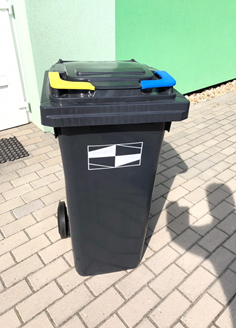 V      dne   .Vyplněný formulář odešlete na email: jiresova@kamenicky-senov.cz.Městský úřad Kamenický Šenov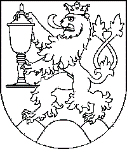 odbor rozvoje města a stavební úřadPříjmení a jméno žadatele:Adresa trvalého pobytu:Telefon / email:pouze pro kontaktování ohledně přistavení nádobMísto přistavení nádob(y):(vyplňte v případě, že je odlišné od adresy trvalého pobytu)Specifikace nádob1):Podpis žadatele